Положение об организации горячего питания1. Общие положения 1.1. Настоящее положение разработано в целях организации горячего питания в МКОУ «Мекегинский лицей им. Г.М.Гамидова»,  далее «Учреждении» в соответствии с Федеральным законом от 30.03.1999г. № 52-ФЗ «О санитарно-эпидемиологическом благополучии населения», № 273-ФЗ «Об образовании в РФ» от 29.12.2012 г., иными действующими нормативными актами Республики Дагестан, регламентирующими организацию горячего питания и меры социальной поддержки школьников.1.2. Основными задачами при организации питания учащихся являются:обеспечение учащихся питанием, соответствующим возрастным физиологическим потребностям в пищевых веществах и энергии, принципам рационального и сбалансированного питания;гарантированное качество и безопасность питания и пищевых продуктов, используемых в питании;предупреждение (профилактика) среди учащихся инфекционных и неинфекционных заболеваний, связанных с фактором питания; пропаганда принципов здорового и полноценного питания.1.3. Настоящее Положение определяет:общие принципы организации питания учащихся;порядок организации питания;порядок организации питания, предоставляемого на льготной основе.1.4. Настоящее Положение согласовывается с Управляющем Советом и утверждается директором Учреждения.2. Общие принципы организации питания 2.1. Организация питания учащихся является отдельным обязательным направлением деятельности Учреждения.2.2. Администрация Учреждения осуществляет организационную и разъяснительную работу с учащимися и родителями (законными представителями) с целью организации питания учащихся на платной или льготной основе.2.3. Администрация Учреждения обеспечивает принятие организационно-управленческих решений, направленных на обеспечение горячим питанием учащихся, пропаганде принципов и санитарно-гигиенических основ здорового питания, ведение консультационной и разъяснительной работы с родителями (законными представителями) учащихся.2.4. Для учащихся начальных классов Учреждения предусматривается организация обеда в ассортименте, установленном в соответствии с Сан-ПиН2.4.2.2821-10.2.5. При организации питания Учреждение руководствуется Гигиеническими требованиями к условиям обучения школьников в различных видах современных образовательных учреждений.2.6. Питание в Учреждении организовано на основе примерного цикличного недельного меню рационов горячих обедов для учащихся государственных общеобразовательных учреждений.2.7. Гигиенические показатели пищевой ценности продовольственного сырья и пищевых продуктов, используемых в питании обучающихся, должны соответствовать Санитарно-эпидемиологическим правилам и нормативам Сан-ПиН2.4.2.2821-10,  «Гигиенические требования безопасности и пищевой ценности пищевых продуктов».2.8. Медико-биологическая и гигиеническая оценка рационов питания (примерных меню), выдача санитарно-эпидемиологических заключений о соответствии типовых рационов питания (примерных меню) санитарным правилам и возрастным нормам физиологической потребности детей и подростков в пищевых веществах и энергии, плановый контроль за организацией питания, качеством поступающего сырья и готовой продукции, реализуемых в Учреждении, осуществляется органами Роспотребнадзора.2.9. Организацию питания в Учреждении осуществляет ответственный за организацию питания, назначаемый приказом директора из числа административного персонала  Учреждения на текущий учебный год.2.11. Ответственность за организацию питания в Учреждении несет директор.3.  Порядок организации питания3.1. Питание в Учреждении осуществляется строго по заявкам в две смены. В заявке указывается комплекс и количество учащихся на текущий день.  Заявка для I  смены подается не позднее чем  в 9.00, для II смены не позднее 13.30.3.2. Ежедневно в обеденном зале вывешивается меню на текущий день, утвержденное директором лицея.3.2. Отпуск учащимся питания осуществляется по классам.3.3. Вход учащихся в столовую осуществляется организованно с классным руководителем или заменяющим его учителем-предметником. Нахождение сопровождающих лиц в столовой обязательно до конца приема пищи учащимися.3.4. Передвижение в столовой разрешается только шагом.3.5. Дежурный по лицею администратор, учитель и учащиеся обеспечивают соблюдение режима посещения столовой, общественный порядок и содействуют работникам столовой в организации питания. 3.6. В Учреждении установлен следующий режим предоставления питания учащимся: I смена после 2 урока, вторая смена после 2,3 уроков.3.7. Организация питания учащихся продуктами сухого пайка без использования горячих блюд кроме случаев возникновения аварийных ситуаций на пищеблоке (не более 1 – 2 недель) или проведения экскурсий в течение учебного дня, запрещена.3.8. Ответственный за организацию питания совместно с классными руководителями проводит работу по организации горячего питания среди учащихся всех классов.3.9. Проверку качества пищи, соблюдение рецептур и технологических режимов осуществляет бракеражная комиссия. Результаты проверки заносятся в бракеражный журнал. Бракеражная комиссия создается на текущий учебный год приказом директора Учреждения. 4. Права и обязанности ответственного за организацию питания.4.1. Ответственный за организацию горячено питания обязан:обеспечивать предоставление учащимся льготного (бесплатного) питания в соответствии с приказом и выполнять весь комплекс мероприятий, связанных с организацией льготного питания учащихся;осуществлять контроль над посещением столовой и учетом количества фактически отпущенных горячих завтраков;осуществлять контроль за качеством питания в столовой;проводить систематические мониторинги удовлетворенности субъектов образовательного процесса качеством организации питания в школе;своевременно информировать учащихся, педагогов, родителей(законных представителей)  о системе горячего питания и изменениях в ней. 4.2. Ответственный за организацию горячено питания в рамках своей компетенции имеет право:- давать обязательные для исполнения распоряжения работникам Учреждения;- привлекать к дисциплинарной ответственности лиц, нарушающих данное Положение;«СОГЛАСОВАНО»: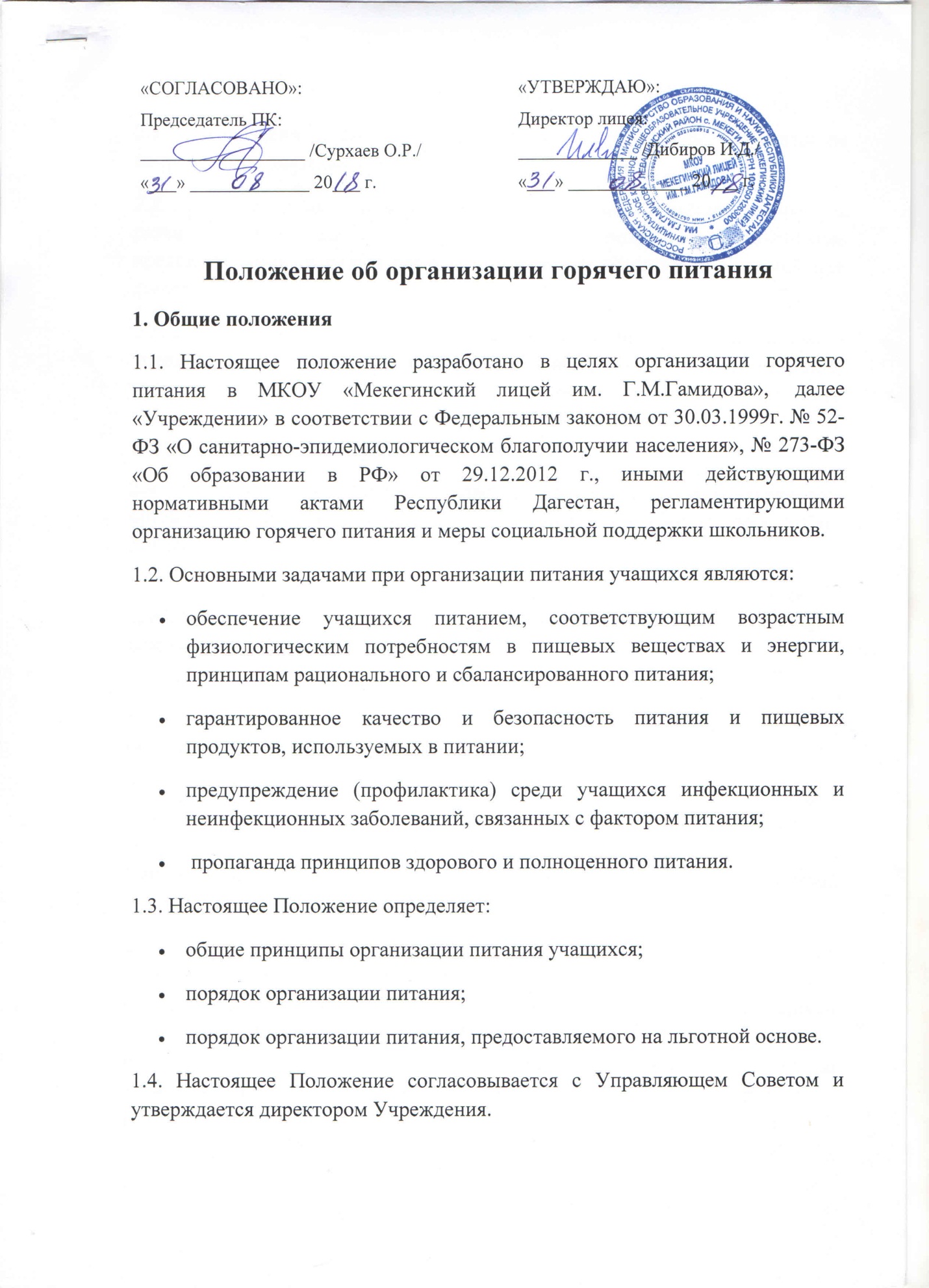 Председатель ПК:__________________ /Сурхаев О.Р./«___» _____________ 20___ г.«УТВЕРЖДАЮ»:Директор лицея:_____________ /Дибиров И.Д./«___» _____________ 20___ г.